  Совещание руководителей образовательных организаций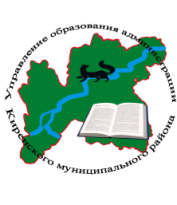 Дата        проведения:      21 января  2022 годаНачало   совещания:       10.00 часов.Место     проведения:      МКУ «Центр развития образования».Участники совещания:  специалисты Управления образования, методисты                                              МКУ ЦРО, руководители образовательных организаций. Повестка совещания10.00-10.10    Вступительное слово                           Звягинцева О. П., начальник Управления 10.10-10.20   О профилактических мероприятиях по предотвращению                        распространения коронавирусной инфекции                       Арбатская Е.С., методист МКУ ЦРО   10.20-10.30   Применение типовых контрактов при организации поставки                       продуктов питания                         Иксанова Н.Н., юрисконсульт 10.30-10.45    Итоги успеваемости и качества за первое полугодие 2021-22                        учебного года. Движение обучающихся                             Зырянова С.Л., заместитель начальника Управления10.45-11.00   Обучение на дому.                        Организация летней оздоровительной кампании в 2022 году                            Роднаева О. А., ведущий специалист11.00-11.15   Подведение итогов финансового 2021 года и освоение денежных                        средств в 2022 году                        Поляченко М.Г., заместитель начальника Управления11.15-11.25    О проведении ремонтных работ в 2022 году                        Курбатов Д.С., ведущий специалист    11.25-11.35   Итоги муниципального этапа Всероссийской олимпиады                       школьников                          Полоскова Т.А., методист МКУ ЦРО11.35-11.45   Подведение итогов по осуществлению родительского контроля в ОО.                       Состояние готовности перспективного меню на 2022 год                       Войтова Ю.М., бухгалтер11.45-12.00  Вопросы – Ответы. Принятие решения